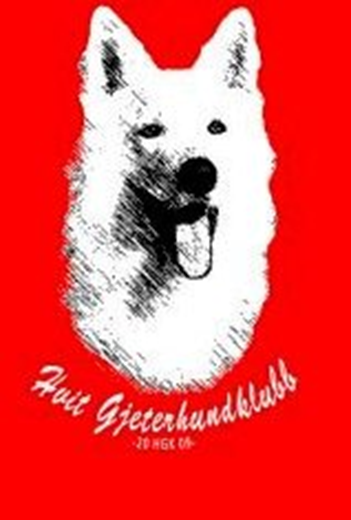 Innkalling til årsmøte 2013I henhold til Hvit Gjeterklubbs lover § 3.3. innkaller vi med dette til ordinært årsmøte for 2013.  Årsmøtet avholdes lørdag 13.april 2013 på Ole Vig videregående skole, kl.13.00.      Adresse: Gymnasgata 2, Stjørdal.DagsordenVi ønsker alle medlemmer velkommen til årsmøtet. Stemmeberettiget og valgbar er alle som har betalt medlemskontingent for 2013.Valg av møtelederValg av referentValg av tellekorpsValg av to til å undertegne protokollen, som skal sendes til NKKReferat fra årsmøte 2012 Årsberetning for styret Årsberetning fra AvlsrådetRegnskap med revisors kommentarBudsjett for 2013/2014Kontingent for 2014 Innkomne saker:Søknad om medlemskap i FBBSI(fèdèration Berge Blank Suisse internationale).Søknad til NKK om krav til kjent HD-status for registrering av Hvit Gjeterhund.Søknad til NKK om krav til kjent AD-status for registrering av Hvit Gjeterhund.Søknad til NKK om krav til kjent MDRI-status for registrering av Hvit Gjeterhund. Innkomne forslag fra Kaja Mie Botnen.Endring av § 2.1. om medlemskap, fra Cecilie Sperre Jørgensen.